Yaz Okulu ile ilgili 21.09.2017 tarih ve 12-2017/112 sayılı kararı Senato Kararı1. Öğrencilerin kayıt olduğu yıldaki, diploma programının taban puanından daha yüksek olan eşdeğer programların bulunduğu üniversitelere başvuru yapabilmelerine, 2. Öğrencilerin yaz okulu kapsamında ilk defa, tekrar, not yükseltmek amacıyla alacakları dersler ile 3.00 genel not ortalamasını sağlamaları şartıyla bir üst sınıftan alacağı derslerden, müfredatta yer alan 3 (üç) derse kadar ders alabilmelerine, 3. Öğrencilerin yaz okulu kapsamında almak istedikleri derslerin içerikleri ilgili bölüm kurulu tarafından incelenip karara bağlanması halinde ders alabilir.MÜHENDİSLİK FAKÜLTESİ DEKANLIĞINA Yukarıda belirtilen derslerin alınması bölüm kulumuzun ………….….………tarih ve …………….…….. sayılı kararı ile uygun görülmüştür. Yukarıda adı belirtilen öğrencinin diğer üniversitelerden bölümümüzdeki derslere bağlı olarak eşdeğer ders alma durumu Üniversitemiz Senatosunun 21.09.2017 tarih ve 12-2017/112 sayılı kararına göre incelenmiş olup, uygunluğu yukarıdaki tabloda dersin karşısında belirtilmiştir. Bilgilerinize arz ederim.  .…./…../.20….……………………………….Bölüm Başkanı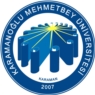 T.C.KARAMANOĞLU MEHMETBEY ÜNİVERSİTESİMÜHENDİSLİK FAKÜLTESİYaz Okulu Öğrenci Başvuru DilekçesiT.C.KARAMANOĞLU MEHMETBEY ÜNİVERSİTESİMÜHENDİSLİK FAKÜLTESİYaz Okulu Öğrenci Başvuru DilekçesiT.C.KARAMANOĞLU MEHMETBEY ÜNİVERSİTESİMÜHENDİSLİK FAKÜLTESİYaz Okulu Öğrenci Başvuru DilekçesiT.C.KARAMANOĞLU MEHMETBEY ÜNİVERSİTESİMÜHENDİSLİK FAKÜLTESİYaz Okulu Öğrenci Başvuru DilekçesiT.C.KARAMANOĞLU MEHMETBEY ÜNİVERSİTESİMÜHENDİSLİK FAKÜLTESİYaz Okulu Öğrenci Başvuru DilekçesiT.C.KARAMANOĞLU MEHMETBEY ÜNİVERSİTESİMÜHENDİSLİK FAKÜLTESİYaz Okulu Öğrenci Başvuru DilekçesiT.C.KARAMANOĞLU MEHMETBEY ÜNİVERSİTESİMÜHENDİSLİK FAKÜLTESİYaz Okulu Öğrenci Başvuru DilekçesiT.C.KARAMANOĞLU MEHMETBEY ÜNİVERSİTESİMÜHENDİSLİK FAKÜLTESİYaz Okulu Öğrenci Başvuru DilekçesiÖĞRENCİ NO / T.C. KİMLİK NO                                        :…………………………………………………………………………………ADI SOYADI                                                                              :…………………………………………………………………………………BÖLÜMÜ                                                                                    :………………………………………………….. N.Ö                       İ.ÖYAZ OKULUNDA DERS ALACAĞI ÜNİVERSİTE          :………………………………………………………………………………….YAZ OKULUNDA DERS ALACAĞI BÖLÜM                    :…………………………………………………………………………………MİN. ÖSYS YERLEŞTİRME PUANI                                    :………………………………………………………………………………….(Öğrencinin Üniversiteye  kayıt olduğu yıl itibariyle yaz okulunda ders alacağı Üniversitenin eşdeğer programının taban puanı)          Karamanoğlu Mehmetbey Üniversitesi Senatosunun 21.09.2017 tarih ve 12-2017/112 sayılı kararında belirtilen hususları dikkatlice inceledim ve yaz okulu kapsamında almak istediğim aşağıdaki tabloda belirtmiş olduğum derslerin en fazla 3 (üç) dersin eşdeğerliliğin yapılmasını istiyorum. Eksik ya da yanlış beyanda bulunduğum taktirde yaz okulu talebimden vazgeçeceğimi hiçbir hak ve talepte bulunmayacağımı bildirir.             Gereğini arz ederim.                                                                                                                                                   Tarih                 :                                                                                             Öğrenci İmza  :İstenen Belgeler:TranskriptDers alacağı Üniversitenin Taban Puanı ve türü                                                                       Yaz okuluna gidilecek fakülteden alınacak derslerin içeriği                            TEL: ...............................................                       Ders alacağı Üniversitenin/Fakültenin Yaz okulu TakvimiÖĞRENCİ NO / T.C. KİMLİK NO                                        :…………………………………………………………………………………ADI SOYADI                                                                              :…………………………………………………………………………………BÖLÜMÜ                                                                                    :………………………………………………….. N.Ö                       İ.ÖYAZ OKULUNDA DERS ALACAĞI ÜNİVERSİTE          :………………………………………………………………………………….YAZ OKULUNDA DERS ALACAĞI BÖLÜM                    :…………………………………………………………………………………MİN. ÖSYS YERLEŞTİRME PUANI                                    :………………………………………………………………………………….(Öğrencinin Üniversiteye  kayıt olduğu yıl itibariyle yaz okulunda ders alacağı Üniversitenin eşdeğer programının taban puanı)          Karamanoğlu Mehmetbey Üniversitesi Senatosunun 21.09.2017 tarih ve 12-2017/112 sayılı kararında belirtilen hususları dikkatlice inceledim ve yaz okulu kapsamında almak istediğim aşağıdaki tabloda belirtmiş olduğum derslerin en fazla 3 (üç) dersin eşdeğerliliğin yapılmasını istiyorum. Eksik ya da yanlış beyanda bulunduğum taktirde yaz okulu talebimden vazgeçeceğimi hiçbir hak ve talepte bulunmayacağımı bildirir.             Gereğini arz ederim.                                                                                                                                                   Tarih                 :                                                                                             Öğrenci İmza  :İstenen Belgeler:TranskriptDers alacağı Üniversitenin Taban Puanı ve türü                                                                       Yaz okuluna gidilecek fakülteden alınacak derslerin içeriği                            TEL: ...............................................                       Ders alacağı Üniversitenin/Fakültenin Yaz okulu TakvimiÖĞRENCİ NO / T.C. KİMLİK NO                                        :…………………………………………………………………………………ADI SOYADI                                                                              :…………………………………………………………………………………BÖLÜMÜ                                                                                    :………………………………………………….. N.Ö                       İ.ÖYAZ OKULUNDA DERS ALACAĞI ÜNİVERSİTE          :………………………………………………………………………………….YAZ OKULUNDA DERS ALACAĞI BÖLÜM                    :…………………………………………………………………………………MİN. ÖSYS YERLEŞTİRME PUANI                                    :………………………………………………………………………………….(Öğrencinin Üniversiteye  kayıt olduğu yıl itibariyle yaz okulunda ders alacağı Üniversitenin eşdeğer programının taban puanı)          Karamanoğlu Mehmetbey Üniversitesi Senatosunun 21.09.2017 tarih ve 12-2017/112 sayılı kararında belirtilen hususları dikkatlice inceledim ve yaz okulu kapsamında almak istediğim aşağıdaki tabloda belirtmiş olduğum derslerin en fazla 3 (üç) dersin eşdeğerliliğin yapılmasını istiyorum. Eksik ya da yanlış beyanda bulunduğum taktirde yaz okulu talebimden vazgeçeceğimi hiçbir hak ve talepte bulunmayacağımı bildirir.             Gereğini arz ederim.                                                                                                                                                   Tarih                 :                                                                                             Öğrenci İmza  :İstenen Belgeler:TranskriptDers alacağı Üniversitenin Taban Puanı ve türü                                                                       Yaz okuluna gidilecek fakülteden alınacak derslerin içeriği                            TEL: ...............................................                       Ders alacağı Üniversitenin/Fakültenin Yaz okulu TakvimiAşaÖĞRENCİ NO / T.C. KİMLİK NO                                        :…………………………………………………………………………………ADI SOYADI                                                                              :…………………………………………………………………………………BÖLÜMÜ                                                                                    :………………………………………………….. N.Ö                       İ.ÖYAZ OKULUNDA DERS ALACAĞI ÜNİVERSİTE          :………………………………………………………………………………….YAZ OKULUNDA DERS ALACAĞI BÖLÜM                    :…………………………………………………………………………………MİN. ÖSYS YERLEŞTİRME PUANI                                    :………………………………………………………………………………….(Öğrencinin Üniversiteye  kayıt olduğu yıl itibariyle yaz okulunda ders alacağı Üniversitenin eşdeğer programının taban puanı)          Karamanoğlu Mehmetbey Üniversitesi Senatosunun 21.09.2017 tarih ve 12-2017/112 sayılı kararında belirtilen hususları dikkatlice inceledim ve yaz okulu kapsamında almak istediğim aşağıdaki tabloda belirtmiş olduğum derslerin en fazla 3 (üç) dersin eşdeğerliliğin yapılmasını istiyorum. Eksik ya da yanlış beyanda bulunduğum taktirde yaz okulu talebimden vazgeçeceğimi hiçbir hak ve talepte bulunmayacağımı bildirir.             Gereğini arz ederim.                                                                                                                                                   Tarih                 :                                                                                             Öğrenci İmza  :İstenen Belgeler:TranskriptDers alacağı Üniversitenin Taban Puanı ve türü                                                                       Yaz okuluna gidilecek fakülteden alınacak derslerin içeriği                            TEL: ...............................................                       Ders alacağı Üniversitenin/Fakültenin Yaz okulu TakvimiÖĞRENCİ NO / T.C. KİMLİK NO                                        :…………………………………………………………………………………ADI SOYADI                                                                              :…………………………………………………………………………………BÖLÜMÜ                                                                                    :………………………………………………….. N.Ö                       İ.ÖYAZ OKULUNDA DERS ALACAĞI ÜNİVERSİTE          :………………………………………………………………………………….YAZ OKULUNDA DERS ALACAĞI BÖLÜM                    :…………………………………………………………………………………MİN. ÖSYS YERLEŞTİRME PUANI                                    :………………………………………………………………………………….(Öğrencinin Üniversiteye  kayıt olduğu yıl itibariyle yaz okulunda ders alacağı Üniversitenin eşdeğer programının taban puanı)          Karamanoğlu Mehmetbey Üniversitesi Senatosunun 21.09.2017 tarih ve 12-2017/112 sayılı kararında belirtilen hususları dikkatlice inceledim ve yaz okulu kapsamında almak istediğim aşağıdaki tabloda belirtmiş olduğum derslerin en fazla 3 (üç) dersin eşdeğerliliğin yapılmasını istiyorum. Eksik ya da yanlış beyanda bulunduğum taktirde yaz okulu talebimden vazgeçeceğimi hiçbir hak ve talepte bulunmayacağımı bildirir.             Gereğini arz ederim.                                                                                                                                                   Tarih                 :                                                                                             Öğrenci İmza  :İstenen Belgeler:TranskriptDers alacağı Üniversitenin Taban Puanı ve türü                                                                       Yaz okuluna gidilecek fakülteden alınacak derslerin içeriği                            TEL: ...............................................                       Ders alacağı Üniversitenin/Fakültenin Yaz okulu TakvimiÖĞRENCİ NO / T.C. KİMLİK NO                                        :…………………………………………………………………………………ADI SOYADI                                                                              :…………………………………………………………………………………BÖLÜMÜ                                                                                    :………………………………………………….. N.Ö                       İ.ÖYAZ OKULUNDA DERS ALACAĞI ÜNİVERSİTE          :………………………………………………………………………………….YAZ OKULUNDA DERS ALACAĞI BÖLÜM                    :…………………………………………………………………………………MİN. ÖSYS YERLEŞTİRME PUANI                                    :………………………………………………………………………………….(Öğrencinin Üniversiteye  kayıt olduğu yıl itibariyle yaz okulunda ders alacağı Üniversitenin eşdeğer programının taban puanı)          Karamanoğlu Mehmetbey Üniversitesi Senatosunun 21.09.2017 tarih ve 12-2017/112 sayılı kararında belirtilen hususları dikkatlice inceledim ve yaz okulu kapsamında almak istediğim aşağıdaki tabloda belirtmiş olduğum derslerin en fazla 3 (üç) dersin eşdeğerliliğin yapılmasını istiyorum. Eksik ya da yanlış beyanda bulunduğum taktirde yaz okulu talebimden vazgeçeceğimi hiçbir hak ve talepte bulunmayacağımı bildirir.             Gereğini arz ederim.                                                                                                                                                   Tarih                 :                                                                                             Öğrenci İmza  :İstenen Belgeler:TranskriptDers alacağı Üniversitenin Taban Puanı ve türü                                                                       Yaz okuluna gidilecek fakülteden alınacak derslerin içeriği                            TEL: ...............................................                       Ders alacağı Üniversitenin/Fakültenin Yaz okulu TakvimiÖĞRENCİ NO / T.C. KİMLİK NO                                        :…………………………………………………………………………………ADI SOYADI                                                                              :…………………………………………………………………………………BÖLÜMÜ                                                                                    :………………………………………………….. N.Ö                       İ.ÖYAZ OKULUNDA DERS ALACAĞI ÜNİVERSİTE          :………………………………………………………………………………….YAZ OKULUNDA DERS ALACAĞI BÖLÜM                    :…………………………………………………………………………………MİN. ÖSYS YERLEŞTİRME PUANI                                    :………………………………………………………………………………….(Öğrencinin Üniversiteye  kayıt olduğu yıl itibariyle yaz okulunda ders alacağı Üniversitenin eşdeğer programının taban puanı)          Karamanoğlu Mehmetbey Üniversitesi Senatosunun 21.09.2017 tarih ve 12-2017/112 sayılı kararında belirtilen hususları dikkatlice inceledim ve yaz okulu kapsamında almak istediğim aşağıdaki tabloda belirtmiş olduğum derslerin en fazla 3 (üç) dersin eşdeğerliliğin yapılmasını istiyorum. Eksik ya da yanlış beyanda bulunduğum taktirde yaz okulu talebimden vazgeçeceğimi hiçbir hak ve talepte bulunmayacağımı bildirir.             Gereğini arz ederim.                                                                                                                                                   Tarih                 :                                                                                             Öğrenci İmza  :İstenen Belgeler:TranskriptDers alacağı Üniversitenin Taban Puanı ve türü                                                                       Yaz okuluna gidilecek fakülteden alınacak derslerin içeriği                            TEL: ...............................................                       Ders alacağı Üniversitenin/Fakültenin Yaz okulu TakvimiÖĞRENCİ NO / T.C. KİMLİK NO                                        :…………………………………………………………………………………ADI SOYADI                                                                              :…………………………………………………………………………………BÖLÜMÜ                                                                                    :………………………………………………….. N.Ö                       İ.ÖYAZ OKULUNDA DERS ALACAĞI ÜNİVERSİTE          :………………………………………………………………………………….YAZ OKULUNDA DERS ALACAĞI BÖLÜM                    :…………………………………………………………………………………MİN. ÖSYS YERLEŞTİRME PUANI                                    :………………………………………………………………………………….(Öğrencinin Üniversiteye  kayıt olduğu yıl itibariyle yaz okulunda ders alacağı Üniversitenin eşdeğer programının taban puanı)          Karamanoğlu Mehmetbey Üniversitesi Senatosunun 21.09.2017 tarih ve 12-2017/112 sayılı kararında belirtilen hususları dikkatlice inceledim ve yaz okulu kapsamında almak istediğim aşağıdaki tabloda belirtmiş olduğum derslerin en fazla 3 (üç) dersin eşdeğerliliğin yapılmasını istiyorum. Eksik ya da yanlış beyanda bulunduğum taktirde yaz okulu talebimden vazgeçeceğimi hiçbir hak ve talepte bulunmayacağımı bildirir.             Gereğini arz ederim.                                                                                                                                                   Tarih                 :                                                                                             Öğrenci İmza  :İstenen Belgeler:TranskriptDers alacağı Üniversitenin Taban Puanı ve türü                                                                       Yaz okuluna gidilecek fakülteden alınacak derslerin içeriği                            TEL: ...............................................                       Ders alacağı Üniversitenin/Fakültenin Yaz okulu TakvimiÖĞRENCİ NO / T.C. KİMLİK NO                                        :…………………………………………………………………………………ADI SOYADI                                                                              :…………………………………………………………………………………BÖLÜMÜ                                                                                    :………………………………………………….. N.Ö                       İ.ÖYAZ OKULUNDA DERS ALACAĞI ÜNİVERSİTE          :………………………………………………………………………………….YAZ OKULUNDA DERS ALACAĞI BÖLÜM                    :…………………………………………………………………………………MİN. ÖSYS YERLEŞTİRME PUANI                                    :………………………………………………………………………………….(Öğrencinin Üniversiteye  kayıt olduğu yıl itibariyle yaz okulunda ders alacağı Üniversitenin eşdeğer programının taban puanı)          Karamanoğlu Mehmetbey Üniversitesi Senatosunun 21.09.2017 tarih ve 12-2017/112 sayılı kararında belirtilen hususları dikkatlice inceledim ve yaz okulu kapsamında almak istediğim aşağıdaki tabloda belirtmiş olduğum derslerin en fazla 3 (üç) dersin eşdeğerliliğin yapılmasını istiyorum. Eksik ya da yanlış beyanda bulunduğum taktirde yaz okulu talebimden vazgeçeceğimi hiçbir hak ve talepte bulunmayacağımı bildirir.             Gereğini arz ederim.                                                                                                                                                   Tarih                 :                                                                                             Öğrenci İmza  :İstenen Belgeler:TranskriptDers alacağı Üniversitenin Taban Puanı ve türü                                                                       Yaz okuluna gidilecek fakülteden alınacak derslerin içeriği                            TEL: ...............................................                       Ders alacağı Üniversitenin/Fakültenin Yaz okulu TakvimiYaz okulu kapsamında alınan derslerYaz okulu kapsamında alınan derslerYaz okulu kapsamında alınan derslerYaz okulu kapsamında alınan derslerFakültemizde Eşdeğerliği kabul edilen derslerFakültemizde Eşdeğerliği kabul edilen derslerFakültemizde Eşdeğerliği kabul edilen derslerFakültemizde Eşdeğerliği kabul edilen derslerFakültemizde Eşdeğerliği kabul edilen derslerFakültemizde Eşdeğerliği kabul edilen derslerÜniversite AdıDers AdıAKTSKrediYarıyılDers KoduDers AdıAKTSKrediSonuç